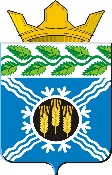  АДМИНИСТРАЦИЯ КРАПИВИНСКОГО МУНИЦИПАЛЬНОГО РАЙОНАПОСТАНОВЛЕНИЕот 13.11.2018г. №942пгт. КрапивинскийО внесении изменений в постановление администрации Крапивинского муниципального района от 23.12.2014 №1815 «Об утверждении муниципальной программы «Поощрение граждан, организаций за заслуги в социально-экономическом развитии Крапивинского муниципального района» на 2015-2020 годы»1. Внести в постановление администрации Крапивинского муниципального района от 23.12.2014 №1815 «Об утверждении муниципальной программы «Поощрение граждан, организаций за заслуги в социально-экономическом развитии Крапивинского муниципального района» на 2015-2020 годы» (в редакции постановления администрации Крапивинского муниципального района от 16.07.2015г. №836; от 15.10.2015г. №1082; от 29.12.2015г. №1130; от 15.11.2016г. №831; от 29.12.2016г. №935; от 30.10.2017г. №952; от 28.12.2017г. №1173) следующие изменения:1.1. В заголовке и пункте 1 цифры «2015-2020» заменить цифрами «2015-2021».	1.2. Муниципальную программу «Поощрение граждан, организаций за заслуги в социально-экономическом развитии Крапивинского муниципального района» на 2015-2020 годы (далее - муниципальная программа), утвержденную постановлением, изложить в новой редакции согласно приложению к настоящему постановлению. 	2. Обеспечить опубликование настоящего постановления на официальном сайте администрации Крапивинского муниципального района в информационно-телекоммуникационной сети «Интернет».3. Настоящее постановление вступает в силу со дня опубликования, за исключением положений, для которых настоящим пунктом установлены иные сроки вступления в силу. Положения паспорта муниципальной программы, раздела 4 текстовой части муниципальной программы  в части ресурсного обеспечения на 2019-2021 годы, раздела 5 текстовой части муниципальной программы в части планового значения целевого показателя (индикатора) на 2019-2021 годы (в редакции настоящего постановления) применяются к правоотношениям, возникающим при составлении и исполнении бюджета района, начиная с бюджета на 2019 год и на плановый период 2020 и 2021 годов.4. Контроль за исполнением постановления возложить заместителя главы Крапивинского муниципального района С.В. Вик.исп. Т.А. Сысоева тел. 21 1 66Муниципальная программа «Поощрение граждан, организаций за заслуги в социально-экономическом развитии Крапивинского муниципального района» на 2015-2021 годыПаспортмуниципальной программы«Поощрение граждан, организаций за заслуги в социально-экономическом развитии Крапивинского муниципального района» на 2015-2021 годы1. Характеристика текущего состояния в Крапивинском муниципальном районе сферы деятельности, для решения задач которой разработана муниципальная программа, с указанием основных показателей и формулировкой основных проблемРазработка Муниципальной программы обусловлена  необходимостью признания созидательных и инициативных граждан и коллективов, внесших значительный вклад в  развитие Крапивинского муниципального района, и направлена на дальнейшее моральное и материальное стимулирование граждан, представленных к награждению по инициативе руководителей предприятий, организаций, учреждений, расположенных на территории Крапивинского муниципального района. 	Проводимая работа по организации и проведению торжественных мероприятий, премированию различных организаций района и занятых на них работников повышает мотивацию руководителей и имидж профессий. 	На сегодняшний день на территории Крапивинского района проживает 2 жителя, которым присвоено звание «Почетный гражданин Крапивинского района» и 1 житель Кемеровской области, которым присвоено данное звание за особые заслуги перед Крапивинским районом.	Звание «Почетный гражданин Крапивинского района» присваивается жителям Крапивинского района в любых сферах деятельности, за проявленное мужество, смелость, отвагу, повышение авторитета,  достижение значимого роста и экономической стабильности Крапивинского района, общественную деятельность.2.Описание целей и задач муниципальной программы 	Цели Муниципальной программы:  - повышение ответственности и материальной заинтересованности руководителей и работников организаций различных форм собственности, отдельных жителей Крапивинского муниципального района в результатах работы.	Задачи Муниципальной программы: 	 - поощрение граждан, коллективов и организаций за многолетний добросовестный труд, активное участие в общественной жизни, значительный трудовой, творческий, материально-финансовый вклад в социально-экономическое развитие Крапивинского муниципального района и в связи с юбилейными датами, значимыми событиями, а так же за активное участие в различных спортивных мероприятиях и конкурсах; - улучшение материального благосостояния Почетных граждан Крапивинского района.	3. Перечень подпрограмм муниципальной программы с кратким описанием подпрограмм, основных мероприятий и мероприятий муниципальной программы 4. Ресурсное обеспечение реализации муниципальной программы 5. Сведения о планируемых значениях целевых показателей (индикаторов) муниципальной программы (по годам реализации муниципальной программы) 6. Методика оценки эффективности муниципальной программы Методика оценки эффективности Программы учитывает достижения целей и решения задач Программы, соотношение ожидаемых результатов с показателями, указанными в Программе.Оценка эффективности реализации Программы будет осуществляться путем ежегодного сопоставления планируемых и фактических значений показателей (индикаторов) через коэффициент эффективности.Коэффициент эффективности Программы рассчитывается по формуле:КЭП = (∑I)/(∑Max), где:∑I - сумма условных индексов по всем показателям;∑Max - сумма максимальных значений условных индексов по всем показателям.Условный индекс показателя определяется исходя из следующих условий:- при выполнении (перевыполнении) планового значения показателя в отчетном периоде показателю присваивается условный индекс «1»;- при невыполнении планового значения показателя в отчетном периоде показателю присваивается условный индекс «0».По результатам определения коэффициента эффективности Программе присваиваются следующие критерии оценок:«хорошо» – при КЭП ≥ 0,75;«удовлетворительно» – при 0,50 ≤ КЭП < 0,75;«неудовлетворительно» – при КЭП < 0,50.И.о. главыКрапивинского муниципального района                        Т.И КлиминаПриложениек постановлению администрацииКрапивинского муниципального районаот 13.11.2018г. №942Наименование муниципальной программы Муниципальная программа «Поощрение граждан, организаций за заслуги в социально-экономическом развитии Крапивинского муниципального района» на 2015-2021 годы (далее – муниципальная программа)Директор муниципальной программы Заместитель главы Крапивинского муниципального района С.В. ВикОтветственный исполнитель (координатор)муниципальной программы Организационно-территориальный отдел администрации Крапивинского муниципального районаИсполнители муниципальной программыАдминистрация Крапивинского муниципального района, Совет народных депутатов Крапивинского муниципального района, управление образования администрации Крапивинского муниципального района, Управление социальной защиты населения администрации Крапивинского муниципального района, управление сельского хозяйства и продовольствия администрации Крапивинского муниципального района, управление культуры, молодежной политики и спорта администрации  Крапивинского муниципального района, МБУ «Автохозяйство КМР»Цели муниципальной программы Повышение ответственности и материальной заинтересованности руководителей и работников организаций различных форм собственности, отдельных жителей Крапивинского муниципального района в результатах работыЗадачи муниципальной программы - поощрение граждан, коллективов и организаций за многолетний добросовестный труд, активное участие в общественной жизни, значительный трудовой, творческий, материально-финансовый вклад в социально-экономическое развитие Крапивинского муниципального района и в связи с юбилейными датами, значимыми событиями, а так же за активное участие в различных спортивных мероприятиях и конкурсах - улучшение материального благосостояния Почетных граждан Крапивинского  районаСрок реализации муниципальной программы 2015-2021 годы	Объемы и источники финансирования муниципальной программы в целом и с разбивкой по годам ее реализации Средства местного бюджета: всего 6970,6 тыс. руб.; в т.ч.:- 2015год - 2 117,7 тыс. руб.- 2016год - 1 092,6 тыс. руб.- 2017год - 990,8  тыс. руб.- 2018год - 1406,6 тыс. руб.- 2019год - 700,0 тыс. руб.- 2020год - 417,9 тыс. руб.- 2021год - 245,0 тыс. руб.Ожидаемые конечные результаты реализации муниципальной программы- проведение не менее 9 торжественных мероприятий Крапивинского муниципального района посвященных юбилейным и памятным датам, государственным и профессиональным праздникам в год;- поощрение в связи с юбилейными, государственными и профессиональными праздниками  не менее 600 человек в год;- поздравление в связи с юбилейными, государственными и профессиональными праздниками  не менее 1500 человек в год;- выплата единовременного денежного пособия Почетным гражданам Крапивинского района не менее чем 3 жителям в год.Наименование подпрограммы, основного мероприятия, мероприятияНаименование подпрограммы, основного мероприятия, мероприятияКраткое описание подпрограммы, основного мероприятия, мероприятияКраткое описание подпрограммы, основного мероприятия, мероприятияНаименование целевого показателя (индикатора)Наименование целевого показателя (индикатора)Порядок определения (формула)1122334Муниципальная программа «Поощрение граждан, организаций за заслуги в социально-экономическом развитии Крапивинского муниципального района» на 2015-2021 годы Муниципальная программа «Поощрение граждан, организаций за заслуги в социально-экономическом развитии Крапивинского муниципального района» на 2015-2021 годы Муниципальная программа «Поощрение граждан, организаций за заслуги в социально-экономическом развитии Крапивинского муниципального района» на 2015-2021 годы Муниципальная программа «Поощрение граждан, организаций за заслуги в социально-экономическом развитии Крапивинского муниципального района» на 2015-2021 годы Муниципальная программа «Поощрение граждан, организаций за заслуги в социально-экономическом развитии Крапивинского муниципального района» на 2015-2021 годы Муниципальная программа «Поощрение граждан, организаций за заслуги в социально-экономическом развитии Крапивинского муниципального района» на 2015-2021 годы Муниципальная программа «Поощрение граждан, организаций за заслуги в социально-экономическом развитии Крапивинского муниципального района» на 2015-2021 годы 1. Цель: повышение ответственности и материальной заинтересованности руководителей и работников организаций различных форм собственности, отдельных жителей Крапивинского муниципального района в результатах работы1. Цель: повышение ответственности и материальной заинтересованности руководителей и работников организаций различных форм собственности, отдельных жителей Крапивинского муниципального района в результатах работы1. Цель: повышение ответственности и материальной заинтересованности руководителей и работников организаций различных форм собственности, отдельных жителей Крапивинского муниципального района в результатах работы1. Цель: повышение ответственности и материальной заинтересованности руководителей и работников организаций различных форм собственности, отдельных жителей Крапивинского муниципального района в результатах работы1. Цель: повышение ответственности и материальной заинтересованности руководителей и работников организаций различных форм собственности, отдельных жителей Крапивинского муниципального района в результатах работы1. Цель: повышение ответственности и материальной заинтересованности руководителей и работников организаций различных форм собственности, отдельных жителей Крапивинского муниципального района в результатах работы1. Цель: повышение ответственности и материальной заинтересованности руководителей и работников организаций различных форм собственности, отдельных жителей Крапивинского муниципального района в результатах работы1. Задача: поощрение граждан, коллективов и организаций за многолетний добросовестный труд, активное участие в общественной жизни, значительный трудовой, творческий, материально-финансовый вклад в социально-экономическое развитие Крапивинского муниципального района и в связи с юбилейными датами, значимыми событиями, а так же за активное участие в различных спортивных мероприятиях и конкурсах1. Задача: поощрение граждан, коллективов и организаций за многолетний добросовестный труд, активное участие в общественной жизни, значительный трудовой, творческий, материально-финансовый вклад в социально-экономическое развитие Крапивинского муниципального района и в связи с юбилейными датами, значимыми событиями, а так же за активное участие в различных спортивных мероприятиях и конкурсах1. Задача: поощрение граждан, коллективов и организаций за многолетний добросовестный труд, активное участие в общественной жизни, значительный трудовой, творческий, материально-финансовый вклад в социально-экономическое развитие Крапивинского муниципального района и в связи с юбилейными датами, значимыми событиями, а так же за активное участие в различных спортивных мероприятиях и конкурсах1. Задача: поощрение граждан, коллективов и организаций за многолетний добросовестный труд, активное участие в общественной жизни, значительный трудовой, творческий, материально-финансовый вклад в социально-экономическое развитие Крапивинского муниципального района и в связи с юбилейными датами, значимыми событиями, а так же за активное участие в различных спортивных мероприятиях и конкурсах1. Задача: поощрение граждан, коллективов и организаций за многолетний добросовестный труд, активное участие в общественной жизни, значительный трудовой, творческий, материально-финансовый вклад в социально-экономическое развитие Крапивинского муниципального района и в связи с юбилейными датами, значимыми событиями, а так же за активное участие в различных спортивных мероприятиях и конкурсах1. Задача: поощрение граждан, коллективов и организаций за многолетний добросовестный труд, активное участие в общественной жизни, значительный трудовой, творческий, материально-финансовый вклад в социально-экономическое развитие Крапивинского муниципального района и в связи с юбилейными датами, значимыми событиями, а так же за активное участие в различных спортивных мероприятиях и конкурсах1. Задача: поощрение граждан, коллективов и организаций за многолетний добросовестный труд, активное участие в общественной жизни, значительный трудовой, творческий, материально-финансовый вклад в социально-экономическое развитие Крапивинского муниципального района и в связи с юбилейными датами, значимыми событиями, а так же за активное участие в различных спортивных мероприятиях и конкурсах1. Основное мероприятие: организация и проведение торжественных мероприятий Крапивинского муниципального района, посвященных юбилейным и памятным датам, государственным и профессиональным праздникамСовершенствование процедуры моральных и материальных стимулов для  трудовых коллективов и граждан внесших вклад в развитие Крапивинского муниципального районаСовершенствование процедуры моральных и материальных стимулов для  трудовых коллективов и граждан внесших вклад в развитие Крапивинского муниципального районаКоличество проведенных торжественных мероприятий Крапивинского муниципального района, посвященных юбилейным и памятным датам, государственным и профессиональным праздникам, ед.Количество проведенных торжественных мероприятий Крапивинского муниципального района, посвященных юбилейным и памятным датам, государственным и профессиональным праздникам, ед.Абсолютное количество проведенных торжественных мероприятий Крапивинского муниципального района, посвященных юбилейным и памятным датам, государственным и профессиональным праздникам в отчетном периодеАбсолютное количество проведенных торжественных мероприятий Крапивинского муниципального района, посвященных юбилейным и памятным датам, государственным и профессиональным праздникам в отчетном периоде12233441.1. Мероприятие:денежное сопровождение наградной системы Крапивинского муниципального районаМатериальное стимулирование работников организаций различных форм собственности, отдельных жителей Крапивинского муниципального района Материальное стимулирование работников организаций различных форм собственности, отдельных жителей Крапивинского муниципального района Количество награждаемых жителей, чел.Количество награждаемых жителей, чел.Абсолютное количество награждаемых жителей в отчетном периодеАбсолютное количество награждаемых жителей в отчетном периоде1.2. Мероприятие:приобретение и изготовление бланков, рамок, плакеток, поздравительной корреспонденции, ценных подарков, конфет, цветов, конвертов и калькиПовышение уровня организации подготовки и проведения значимых для Крапивинского муниципального района торжественных мероприятийПовышение уровня организации подготовки и проведения значимых для Крапивинского муниципального района торжественных мероприятийКоличество жителей, которым направлена поздравительная корреспонденция в связи с юбилейными, памятными датами, государственными и профессиональными праздниками, чел.Количество жителей, которым направлена поздравительная корреспонденция в связи с юбилейными, памятными датами, государственными и профессиональными праздниками, чел.Абсолютное количество жителей, которым направлена поздравительная корреспонденция в связи с юбилейными, памятными датами, государственными и профессиональными праздниками в отчетном периодеАбсолютное количество жителей, которым направлена поздравительная корреспонденция в связи с юбилейными, памятными датами, государственными и профессиональными праздниками в отчетном периоде2. Задача:  улучшение материального благосостояния Почетных граждан Крапивинского  района2. Задача:  улучшение материального благосостояния Почетных граждан Крапивинского  района2. Задача:  улучшение материального благосостояния Почетных граждан Крапивинского  района2. Задача:  улучшение материального благосостояния Почетных граждан Крапивинского  района2. Задача:  улучшение материального благосостояния Почетных граждан Крапивинского  района2. Задача:  улучшение материального благосостояния Почетных граждан Крапивинского  района2. Задача:  улучшение материального благосостояния Почетных граждан Крапивинского  района2. Основное мероприятие: выплата ежемесячных пособий Почетным гражданам Крапивинского районаПовышение заинтересованности граждан в добросовестном труде, участие в общественной жизни района  Повышение заинтересованности граждан в добросовестном труде, участие в общественной жизни района  Количество граждан получающих ежемесячное пособие, чел.Количество граждан получающих ежемесячное пособие, чел.Абсолютное количество граждан, получающих ежемесячное пособие в отчетном периодеАбсолютное количество граждан, получающих ежемесячное пособие в отчетном периодеНаименованиемуниципальной программы,подпрограммы, мероприятияИсточник финансированияОбъем финансовых ресурсов,тыс. рублейОбъем финансовых ресурсов,тыс. рублейОбъем финансовых ресурсов,тыс. рублейОбъем финансовых ресурсов,тыс. рублейОбъем финансовых ресурсов,тыс. рублейОбъем финансовых ресурсов,тыс. рублейОбъем финансовых ресурсов,тыс. рублейНаименованиемуниципальной программы,подпрограммы, мероприятияИсточник финансирования2015201620172018201920202021123456789Муниципальная программа «Поощрение граждан, организаций за заслуги в социально-экономическом развитии Крапивинского муниципального района» на 2015-2021 годыВсего2117,71092,6990,81406,6700,0417,9245,0Муниципальная программа «Поощрение граждан, организаций за заслуги в социально-экономическом развитии Крапивинского муниципального района» на 2015-2021 годыместный бюджет1220,41092,6990,81406,6700,0417,9245,0Муниципальная программа «Поощрение граждан, организаций за заслуги в социально-экономическом развитии Крапивинского муниципального района» на 2015-2021 годыиные не запрещенные законодательством источники:Муниципальная программа «Поощрение граждан, организаций за заслуги в социально-экономическом развитии Крапивинского муниципального района» на 2015-2021 годыобластной бюджет897,3-----1. Основное мероприятие: организация и проведение торжественных мероприятий Крапивинского муниципального района, посвященных юбилейным и памятным датам, государственным и профессиональным праздникамВсего1930,2920,7850,21266,0600,0358,2210,01. Основное мероприятие: организация и проведение торжественных мероприятий Крапивинского муниципального района, посвященных юбилейным и памятным датам, государственным и профессиональным праздникамместный бюджет1032,9920,7850,21266,0600,0358,2210,01. Основное мероприятие: организация и проведение торжественных мероприятий Крапивинского муниципального района, посвященных юбилейным и памятным датам, государственным и профессиональным праздникаминые не запрещенные законодательством источники:1. Основное мероприятие: организация и проведение торжественных мероприятий Крапивинского муниципального района, посвященных юбилейным и памятным датам, государственным и профессиональным праздникамобластной бюджет897,3-----1.1. Мероприятие: денежное сопровождение наградной системы Крапивинского муниципального районаВсего1773,2740,4653,01088,0500,0298,5175,01.1. Мероприятие: денежное сопровождение наградной системы Крапивинского муниципального районаместный бюджет875,9740,4653,01088,0500,0298,5175,01.1. Мероприятие: денежное сопровождение наградной системы Крапивинского муниципального районаиные не запрещенные законодательством источники:1.1. Мероприятие: денежное сопровождение наградной системы Крапивинского муниципального районаобластной бюджет897,3-----1234197,26781.2. Мероприятие: приобретение и изготовление бланков, рамок, плакеток, поздравительной корреспонденции, ценных подарков, конфет и цветовВсего157,0180,3197,2178,0100,059,735,01.2. Мероприятие: приобретение и изготовление бланков, рамок, плакеток, поздравительной корреспонденции, ценных подарков, конфет и цветовместный бюджет157,0180,3140,6178,0100,059,735,02. Основное мероприятие: выплата ежемесячных пособий Почетным гражданам Крапивинского районаВсего187,5171,9140,6140,6100,059,735,02. Основное мероприятие: выплата ежемесячных пособий Почетным гражданам Крапивинского районаместный бюджет187,5171,9990,8140,6100,059,735,0Наименованиемуниципальной программы,подпрограммы, основного мероприятия,мероприятияНаименование целевогопоказателя (индикатора)ЕдиницаизмеренияПлановое значение целевого показателя (индикатора)Плановое значение целевого показателя (индикатора)Плановое значение целевого показателя (индикатора)Плановое значение целевого показателя (индикатора)Плановое значение целевого показателя (индикатора)Плановое значение целевого показателя (индикатора)Плановое значение целевого показателя (индикатора)Наименованиемуниципальной программы,подпрограммы, основного мероприятия,мероприятияНаименование целевогопоказателя (индикатора)Единицаизмерения201520162017201820192020202112345678910Муниципальная программа «Поощрение граждан, организаций за заслуги в социально-экономическом развитии Крапивинского муниципального района» на 2015-2021 годыМуниципальная программа «Поощрение граждан, организаций за заслуги в социально-экономическом развитии Крапивинского муниципального района» на 2015-2021 годыМуниципальная программа «Поощрение граждан, организаций за заслуги в социально-экономическом развитии Крапивинского муниципального района» на 2015-2021 годыМуниципальная программа «Поощрение граждан, организаций за заслуги в социально-экономическом развитии Крапивинского муниципального района» на 2015-2021 годыМуниципальная программа «Поощрение граждан, организаций за заслуги в социально-экономическом развитии Крапивинского муниципального района» на 2015-2021 годыМуниципальная программа «Поощрение граждан, организаций за заслуги в социально-экономическом развитии Крапивинского муниципального района» на 2015-2021 годыМуниципальная программа «Поощрение граждан, организаций за заслуги в социально-экономическом развитии Крапивинского муниципального района» на 2015-2021 годыМуниципальная программа «Поощрение граждан, организаций за заслуги в социально-экономическом развитии Крапивинского муниципального района» на 2015-2021 годыМуниципальная программа «Поощрение граждан, организаций за заслуги в социально-экономическом развитии Крапивинского муниципального района» на 2015-2021 годыМуниципальная программа «Поощрение граждан, организаций за заслуги в социально-экономическом развитии Крапивинского муниципального района» на 2015-2021 годы1. Основное мероприятие: организация и проведение торжественных мероприятий Крапивинского муниципального района, посвященных юбилейным и памятным датам, государственным и профессиональным праздникамКоличество проведенных торжественных мероприятий Крапивинского муниципального района, посвященных юбилейным и памятным датам, государственным и профессиональным праздникамед.77108999123456789101.1. Мероприятие: денежное сопровождение наградной системы Крапивинского муниципального районаКоличество награждаемых жителейчел.5955552455506006006001.2.Мероприятие: приобретение и изготовление бланков, рамок, плакеток, поздравительной корреспонденции, ценных подарков, конфет, цветов, конвертов и калькиКоличество жителей, которым направлена поздравительная корреспонденция в связи с юбилейными, памятными датами, государственными и профессиональными праздникамичел.205020008587801500150015002. Основное мероприятие: выплата ежемесячных пособий Почетным гражданам Крапивинского районаКоличество граждан  получающих ежемесячное пособие чел.4333333